TOTAL:       __________50 POINTS X 2 = 100 POINTS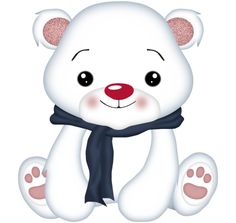 CATEGORY10864OrganizationInformation is very organized with well-constructed paragraphs - Including an introductory paragraph, 3 body paragraphs, and a conclusion.Information is organized with well-constructed paragraphsInformation is organized, but paragraphs are not well-constructed.The information appears to be disorganized. 8)Amount of InformationAll 3 topics are addressed and all questions answered with at least 2 sentences about each.Most topics are addressed and most questions answered with at least 2 sentences about each.Most topics are addressed, and most questions answered with 1 sentence about each.One or more topics were not addressed.Quality of InformationInformation clearly relates to the main topic. It includes several supporting details and/or examples.Information clearly relates to the main topic. It provides 1-2 supporting details and/or examples.Information clearly relates to the main topic. No details and/or examples are given.Information has little or nothing to do with the main topic.SourcesAll sources (information and graphics) are accurately documented in the desired format - including at least 1 internal citation per body paragraph.All sources (information and graphics) are accurately documented, but a few are not in the desired format.All sources (information and graphics) are accurately documented, but many are not in the desired format.Some sources are not accurately documented.Internet UseSuccessfully uses suggested internet links to find information and navigates within these sites easily without assistance.Usually able to use suggested internet links to find information and navigates within these sites easily without assistance.Occasionally able to use suggested internet links to find information and navigates within these sites easily without assistance.Needs assistance or supervision to use suggested internet links and/or to navigate within these sites.